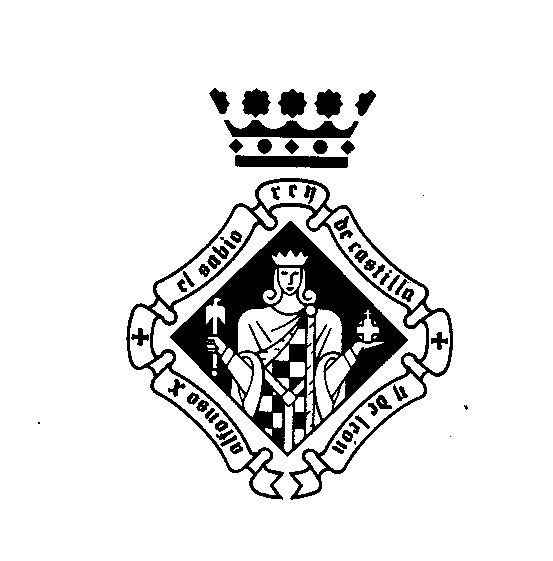 Instituto de Estudios ManchegosMESA REDONDAEl hundimiento de la fragata Nuestra Señora de las Mercedes y la recuperación de su tesoro: preámbulo de Trafalgar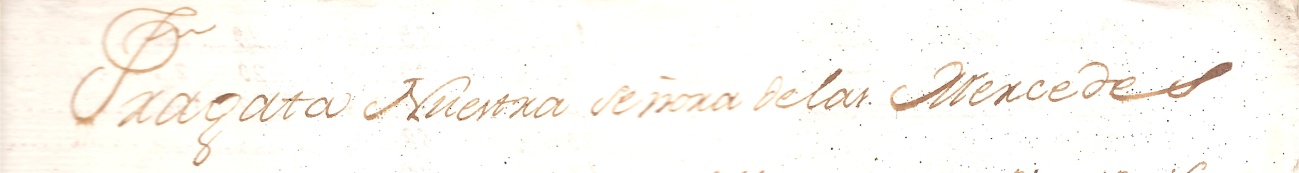 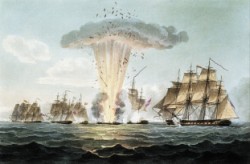 3 de mayo de 2012Intervienen:. Silvia A. López Wehrli (Directora técnica del Archivo General de la Marina Álvaro de Bazán).. José G. Cayuela Fernández (Profesor de Historia Contemporánea de la UCLM).Modera: . Francisco Alía Miranda (Presidente del IEM).Lugar: Salón Antiguo Casino de Ciudad Real. C/ Caballeros, nº  3.Hora: 19,30Entrada libre